Accessing Education to Refugee Children in Uganda.Insights from Findings of out of school children in Uganda.1. Introduction2. Purpose of the study3. Objectives4. Findings5. Conclusions6. Recommendations7. way forward.1. Introduction.Aimed at exploring factors responsible for the dropping out of children from school before completing the primary school cycle as well as non-enrolmentAs we approach 2015, it is a glaring fact that not ALL children of school going age have been enrolledThe study considered a significant refugee sample in Kampala, Rhino, Nakivale and Kyangwali settlements/sitesRefugee Settlement Areas of the studyPurposeThe purpose of the study was to document reasons why children in various parts of the country do not enroll in school and why others drop out despite the presence of UPE and other interventionsObjectives of the studyTo identify the causes of non-enrolment and dropping out of schoolTo analyze factors resulting in dropping out from schoolTo analyze and rank the causes of non-enrolmentTo identify push and pull factorsTo advise on strategies and make recommendationsStudy DesignA Quantitative and Qualitative paradigmHousehold surveyKey Informants, Focus group discussions and in-depth interviewsMajor Findings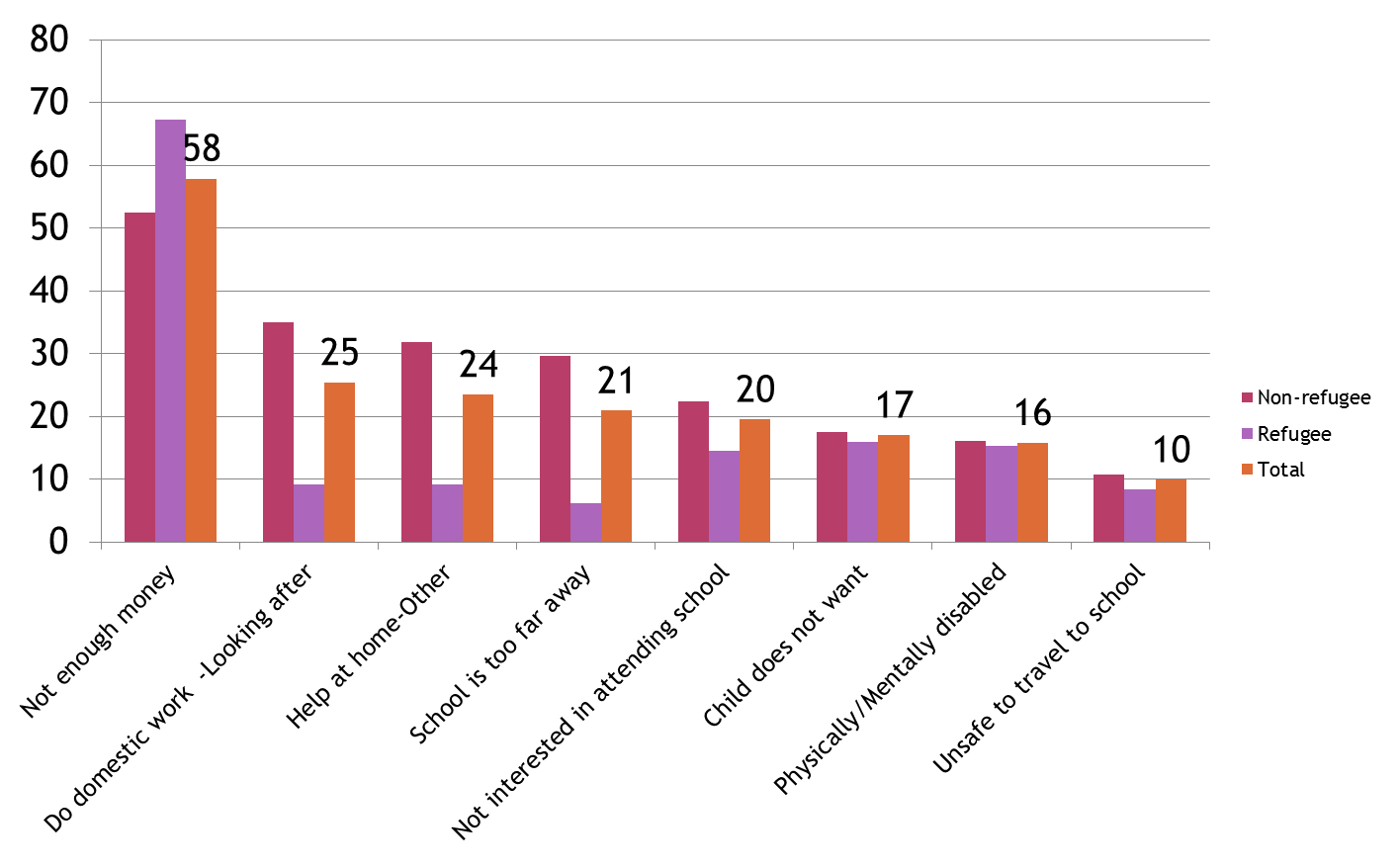 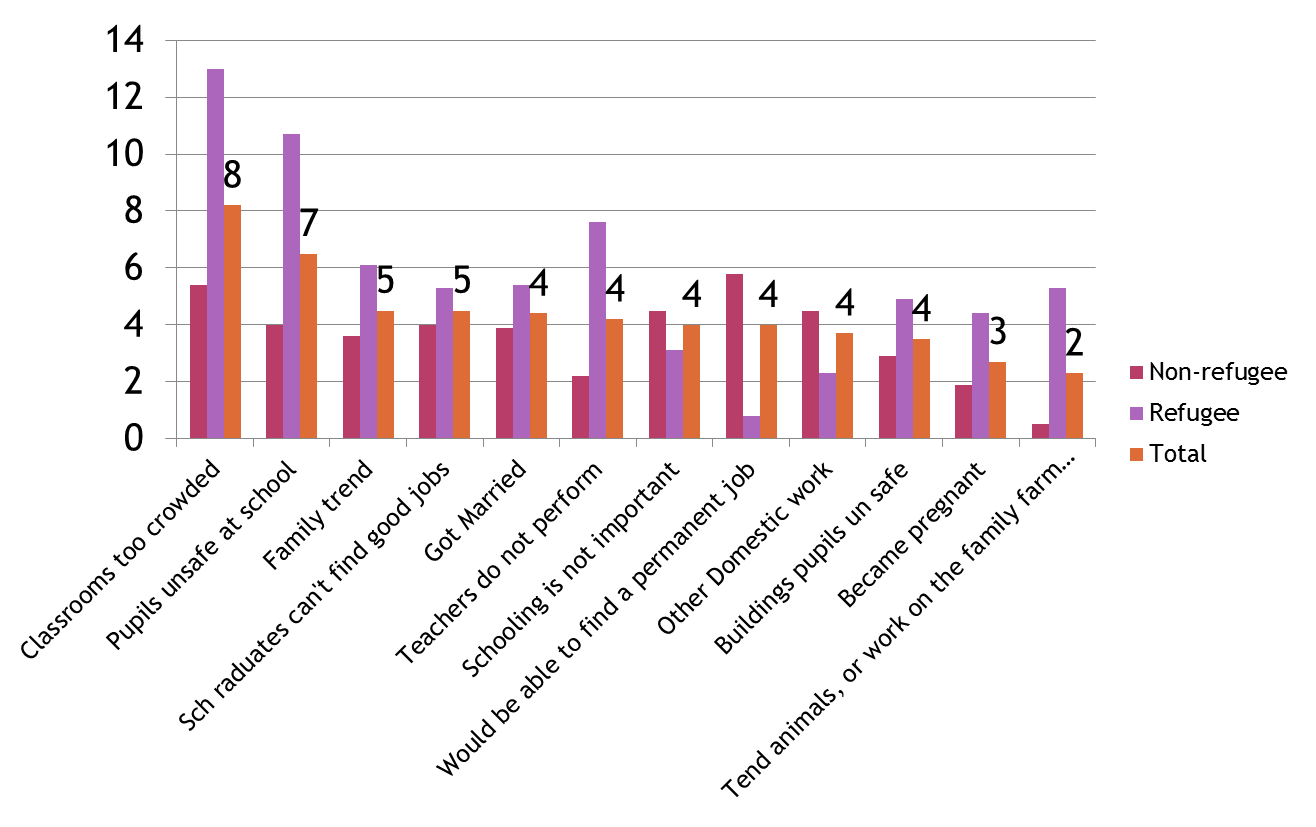 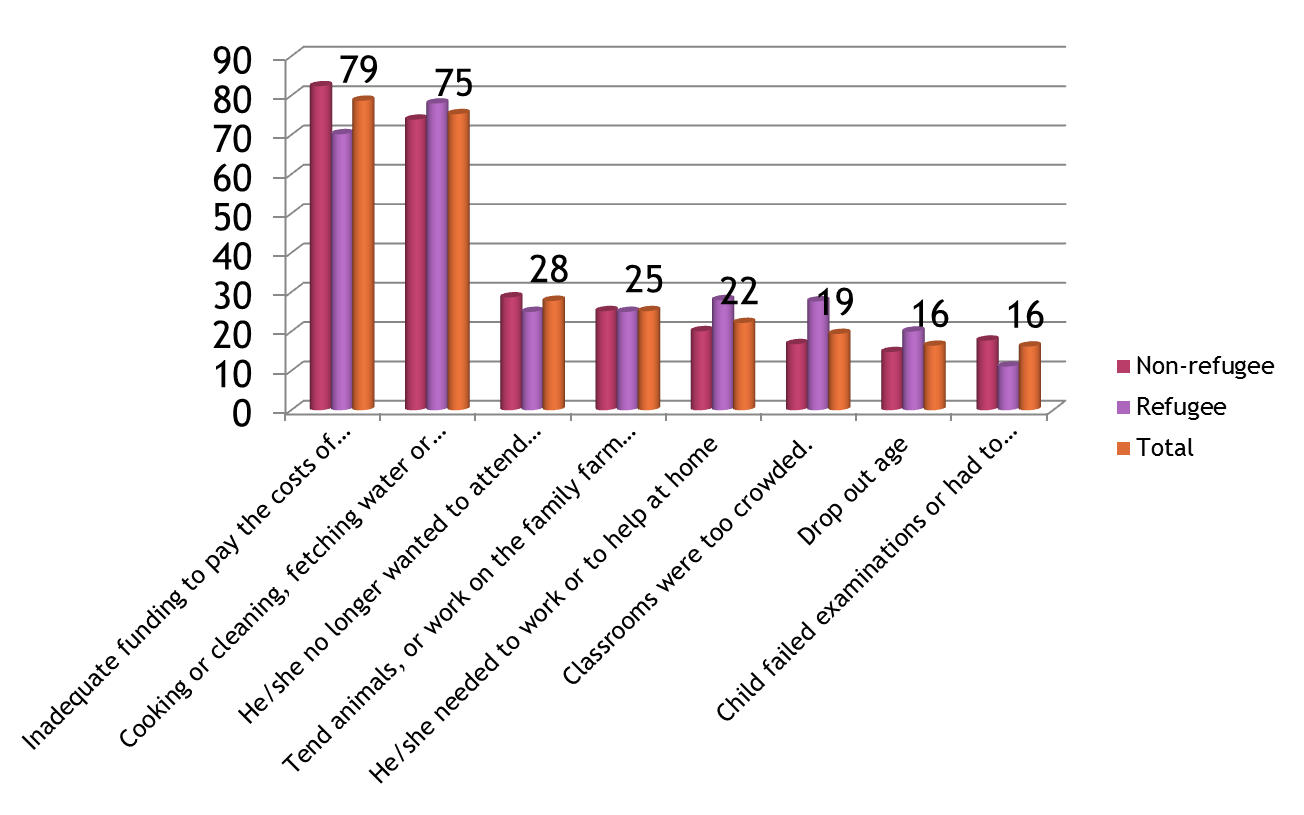 mm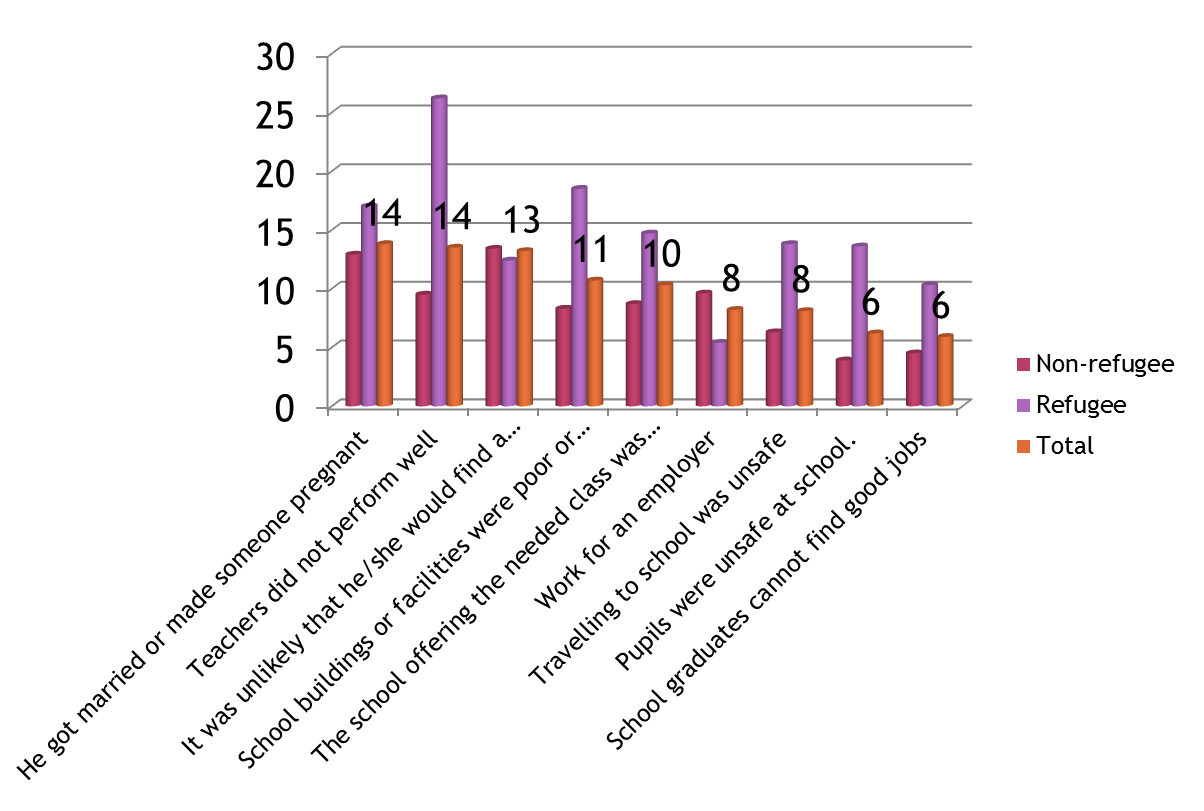 Cause of Non- Unrollement and drop OutPovertyLanguage barrier(refugee population)Lack of value for educationParents’ poor attitude (Congolese refugees prefer business/trade to educationLack of motivationDisabilityDiscrimination Long distances to schoolUncertainty of refugee status and period of stayEmerging issueThe management of refugee expectations and their adjustment to the education system in the host countrySchool feeding is a motivator to the learners and service providers (teachers)Conflict management in the settlementsResilience in the refugee camps e.g. a lady in Rhino carrying her disabled son daily to schoolFeeding children at schoolPeriodic counseling and engagement with childrenRecommendationsSchool management committees should devise means of engaging parentsPeer-educators should be utilized in motivating learners to stay in schoolRegular refresher courses to teachers to address their code of conductHard work and determination of both parents and learnersReward best performing learners and recognize their parents/guardiansCommunity leaders should actively re-think and re-address the poverty issue.Community sensitization should be emphasized in all settlementsConclusionsHow then can education be made more accessible to refugee population? Address the causes for non enrollment and dropoutActive engagement of parents and children with regard to education Teachers need to be equipped with the necessary for handling this population Way fowardActive engagement with the communities on the issues  concerning non-enrolment/drop-outSensitize parents on the value of education and their role as stakeholders in their children’s future.District / settlementNumber Male Female Total (%)
Arua (Rhino)9622.977.121.4Hoima (Kyangwali)87544619.9Isingiro (Nakivale)10773.826.223.8Kampala (scattered in different localities)14853.446.634.9Total43851.848.2100%